To be sold on AuctionsPlus 29th May 2015A/c Eversleigh Droughtmasters3 decks of No4 replacement Droughtmaster Heifers – unjoinedContact Beau Frame: 0428 221 623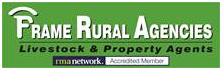 